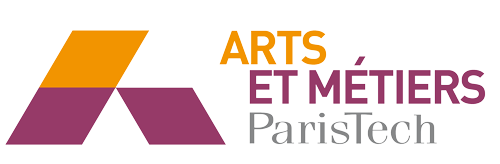 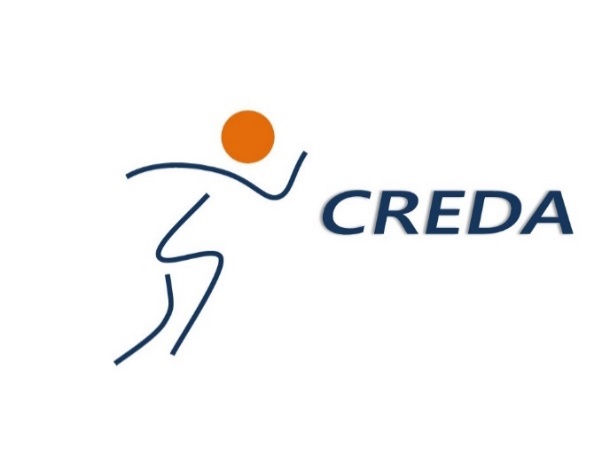 Dossier de Candidature CREDA PA112018-2019CREATIONDossier à déposer auprès De votre correspondant CREDA de votre Campus par E-Mail (cf. liste ci-dessous) qui vous contactera directement pour définir une date de rendez-vous. (ou creda@ensam.eu)(Enregistrement du dossier au format PDF : NOM IDENTIFIANT CENTRE Dossier de MOTIVATIONS Creda .pdf)Remarque importante : Diffusion de la liste des personnes admissibles en Creda (après entretien obligatoire)Mi décembre 2018ClunyStephanie Morin 	 +33 385 595 356 stephanie.MORIN@ensam.euJean-Marc Meurville +33 4 79 26 26 80Jean-Marc.meurville@ensam.euChâlonsJeremy Blanks  +33 03.26.69.91.02 jeremy.blanks@ensam.euBordeauxLe Roux Pascal 	 +33 5 56 84 53 21 Pascal.Le-Roux@ensam.euAix-en-ProvenceMagali Boulanger Magali.Boulanger@ensam.euParisDubois Patrice  +33 1 44 24 64 94 creda@ensam.euMetzPesci Raphael +33 3 87 37 54 30 (328) raphael.pesci@ensam.euLilleDuchamp Sophie +33 3 20 62 22 10 Sophie.Duchamp@ensam.euAngersFrostin Isabelle +33 1 2 41 20 73 38 Isabelle.Frostin@ensam.euCe dossier de candidature est destiné aux élèves de deuxième annéeCandidature en vœux 2A et 2CRiche en questions, il vous permettra d’évaluer l’avancement de votre projet professionnel
et le chemin à parcourir durant l’expertise Creda.Nous recrutons des candidats motivés avec des projets (ou sans) dont Certains sont justes au stade de l’idée (originale et prometteuse) et d’autres très avancés.Entreprendre est un état d’esprit.Nous souhaitons la plus grande diversité des projets mais aussi des personnalités Afin de révéler les talents de demain.L'école s'engage à garder confidentielles les informations diffusées dans ce dossier.Rayer la mention inutile : Expertise demandée : PA11 Creda (porteur de projet)                      LIEUX du Campus / NOM CORRESPONDANT CREDA rencontréNom du projet ou de l’entreprise :Domaine d’activité :RENSEIGNEMENTS ADMINISTRATIFSNom et Prénom du porteur de projet / Identifiant :Coordonnées personnelles (adresse, portable) :Email Fonction envisagée dans la (future) société :Mini-CV du porteur de projet :Autres membres de l’équipe (prénom, nom et fonctions) : Description du projet Origine du projet Description du produit, service ou procédéCaractère innovant de la technologie ou du serviceRelations envisagées avec les laboratoires ou services de l’écolePropriété intellectuelle et liberté d’exploitationSur quelle PI le projet sera-t-il basé ? Qui sont les déposants ? Qui sont les inventeurs ? Quel est leur statut ?Liberté d’exploitation et éventuels risques de contrefaçonEnvironnement réglementaire du projetMarché viséDécrivez votre marché (quantitativement et qualitativement) Quelles sont les principales tendances ?Quels seront vos clients ? Décrivez votre avantage concurrentiel et expliquez comment vous compter le protéger dans le temps Listez vos principaux concurrents directs et indirects Listez les principaux acteurs du marché (prescripteurs, distributeurs, intermédiaires)Avez-vous engagé des accords de partenariats ? si oui lesquels ?Plan de développement3.1 Road map projet3.2 Road map R&D3.3 Road map commerciale3.4 Prévisionnel de ventes à 3 ans3.5 Perspectives de développement à court terme (6-12 mois) 3.6 Principaux risques à encadrer pour chaque phase de développementprojet d’entreprise : ressources existantes et moyens nécessaires4.1 Ressources existantes (capital, emprunts, immobilisations,…)4.2 Moyens nécessaires : recrutements, partenaires envisagés4.3 Moyens nécessaires : investissements et équipements4.4 Moyens nécessaires : prestations de services extérieures4.5 Aides et subventions sollicitées et /ou obtenuesPrincipales attentes vis-à-vis de l’expertise CredaRésumé projetRésumé de 5-6 lignes qui sera susceptible d’être utilisé par I ’Expertise CREDA dans le processus de recrutement